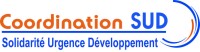 Etat des lieux 2014 de la transparence des membres de Coordination SUDQuestionnaire d’auto-diagnosticINTRODUCTIONPourquoi un état des lieux de la transparence ?Coordination SUD est impliquée depuis plus de cinq ans dans une démarche de sensibilisation de ses membres sur les questions liées à la transparence, animée par la conviction que les ONG doivent témoigner d’un engagement durable envers la redevabilité plurielle, la transparence et l’intégrité dans leur fonctionnement interne. Pour Coordination SUD, il est essentiel qu’en tant que collectif nous nous  saisissions de la question de la transparence de façon proactive, pour expliquer ce que signifie ce concept appliqué au secteur de la solidarité internationale, démontrer de quelle manière nous œuvrons à l’amélioration de nos propres pratiques et porter une voix forte de notre secteur sur ces questions vis-à-vis de nos parties prenantes.L’adoption et l’utilisation d’un référentiel commun sur la transparence constitue l’un des volets majeurs de ce travail. L’objectif est double : en termes de reconnaissance externe et d’influence, la participation à l’état des lieux transparence de Coordination SUD doit permettre à ses 140 membres de démontrer leur engagement dans une démarche collective de transparence et ainsi permettre de renforcer la voix des ONG sur ces enjeux. en termes d’apprentissage au sein même du collectif, l’état des lieux transparence doit nous permettre d’identifier l’évolution des pratiques des ONG en termes de transparence, d’identifier les aires d’amélioration, les bonnes pratiques et les domaines autour desquels développer les échanges entre membres.  Il est important de noter que les seuls éléments qui seront utilisés de façon publique sont le nombre d’ONG membres ayant participé à l’état des lieux et leur nom. Les réponses de chaque ONG seront quant à elles maintenues confidentielles et les résultats de l’analyse globale des résultats seront utilisés seulement au sein du collectif. Le questionnaire d’auto-diagnostic
En vue de réaliser l’état des lieux 2014, nous demandons à chaque membre de Coordination SUD de remplir le questionnaire d'auto-diagnostic suivant avant le mercredi 18 juin 2014. 

Les questions sont réparties autour de:
- L’accessibilité de l'information pour le public sur différents champs : transparence institutionnelle, utilité sociale, gestion financière et processus qualité. Dans cette partie, les questions portent sur des critères minimums ainsi que sur des critères liés à des démarches plus avancées, tels que définis dans le référentiel transparence de Coordination SUD.
- Les aspects qualitatifs: principaux enjeux de la transparence pour votre organisation, difficultés rencontrées, progrès réalisés
Pour les membres de Coordination SUD qui sont aussi membres du Comité de la Charte, vous noterez que les champs 1, « Transparence institutionnelle » et 3, « Gestion financière », sont optionnels. Il serait très utile d’avoir vos réponses détaillées sur ces champs mais ce caractère optionnel reflète la reconnaissance des liens existants avec les critères du Comité et de vos efforts déjà engagés à ce niveau.  Pour les associations de plus petite taille, avec des moyens restreints notamment en termes d’actualisation du site web, n’hésitez pas à exploiter la colonne « autres moyens » de communication. Nous reconnaissons que le référentiel et le questionnaire mettent l’accent sur la diffusion des informations via un site internet mais que cela ne correspond pas forcément à la manière dont les plus petites structures peuvent témoigner de leur engagement en matière de transparence.   Pour toute question ou besoin de clarification, merci de contacter Karine Meaux : meaux@coordinationsud.org CONTACTS1. Nom de l'organisation: 2. Contact (nom et adresse email):3. Budget:Champ 1: Transparence institutionnelle Un projet associatif formalisé4. Critères minimums - L'information est-elle accessible pour le public sur: Si vous avez indiqué d'autres moyens de communication, veuillez préciser lesquelsLisibilité du fonctionnement de l'association5. Critères minimums - L'information est-elle accessible pour le public sur: Si vous avez indiqué d'autres moyens de communication, veuillez préciser lesquels :6. Critères avancés - L'information est-elle accessible pour le public sur: Si vous avez indiqué d'autres moyens de communication, veuillez préciser lesquelsMoins de 50 000 €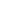 De 50 000 à 200 000 €De 200 000 à 500 000 €De 500 000 à 1M €De 1 à 3 M €De 3 à 10 M €De 10 à 50 M €Plus de 50 M €Sur votre site internetAutre moyen de communicationLes statuts de l'association (ou leur synthèse)L'objet social de l'associationLes valeurs de l'associationSon public cible / ses bénéficiairesL'adresse de son siège socialQui sont les membres / adhérents de l'associationLes conditions d'adhésion à l'associationSur votre site internetAutre moyen de communicationLes instances de décisionLa liste des administrateurs / tricesLe mode de fonctionnement et d'organisation de la prise de décision  (instances, comité)Le nombre de salariés (siège et terrain), de volontaires, de stagiairesSur votre site internetAutre moyen de communicationLe nombre d'adhérentsLe mode d'élection des élusLa durée des mandats des élusLe nombre de mandats autorisésLa composition du Conseil d'AdministrationL'existence ou non d'une rémunération ou d'avantages en nature pour les administrateursLe fonctionnement entre le siège, les bureaux terrains, les délégations en province, etc.L'existence d'une charte du bénévole (si pas de bénévole, indiquez "non-applicable")L'existence ou non de règles sur les montants des salairesL'existence ou non d'une politique salarialeChamp 2: Utilité sociale Informations disponibles sur les activités
7. Critères minimums - L'information est-elle accessible pour le public sur:Si vous avez indiqué d'autres moyens de communication, veuillez préciser lesquels8. Critères avancés - L'information est-elle accessible pour le public sur:Si vous avez indiqué d'autres moyens de communication, veuillez préciser lesquelsChamp 2: Utilité sociale Informations disponibles sur les activités
7. Critères minimums - L'information est-elle accessible pour le public sur:Si vous avez indiqué d'autres moyens de communication, veuillez préciser lesquels8. Critères avancés - L'information est-elle accessible pour le public sur:Si vous avez indiqué d'autres moyens de communication, veuillez préciser lesquelsChamp 2: Utilité sociale Informations disponibles sur les activités
7. Critères minimums - L'information est-elle accessible pour le public sur:Si vous avez indiqué d'autres moyens de communication, veuillez préciser lesquels8. Critères avancés - L'information est-elle accessible pour le public sur:Si vous avez indiqué d'autres moyens de communication, veuillez préciser lesquelsInformations sur les résultats de l'action de l'association9. Critères minimums - L'information est-elle accessible pour le public sur:Si vous avez indiqué d'autres moyens de communication, veuillez préciser lesquels :10. Critères avancés - Dans ces rapports:Détails ou commentaires (le cas échéant)Informations sur les résultats de l'action de l'association9. Critères minimums - L'information est-elle accessible pour le public sur:Si vous avez indiqué d'autres moyens de communication, veuillez préciser lesquels :10. Critères avancés - Dans ces rapports:Détails ou commentaires (le cas échéant)Informations sur les résultats de l'action de l'association9. Critères minimums - L'information est-elle accessible pour le public sur:Si vous avez indiqué d'autres moyens de communication, veuillez préciser lesquels :10. Critères avancés - Dans ces rapports:Détails ou commentaires (le cas échéant)Champ 3: Gestion financière Accessibilité, lisibilité et exhaustivité de l'information financière11. Critère minimum - Une information financière synthétique et simplifiée est-elle accessible pour le public : Si vous avez indiqué d'autres moyens de communication, veuillez préciser lesquels12. Critères avancés - L'information est-elle accessible pour le public sur: Si vous avez indiqué d'autres moyens de communication, veuillez préciser lesquelsChamp 3: Gestion financière Accessibilité, lisibilité et exhaustivité de l'information financière11. Critère minimum - Une information financière synthétique et simplifiée est-elle accessible pour le public : Si vous avez indiqué d'autres moyens de communication, veuillez préciser lesquels12. Critères avancés - L'information est-elle accessible pour le public sur: Si vous avez indiqué d'autres moyens de communication, veuillez préciser lesquelsChamp 3: Gestion financière Accessibilité, lisibilité et exhaustivité de l'information financière11. Critère minimum - Une information financière synthétique et simplifiée est-elle accessible pour le public : Si vous avez indiqué d'autres moyens de communication, veuillez préciser lesquels12. Critères avancés - L'information est-elle accessible pour le public sur: Si vous avez indiqué d'autres moyens de communication, veuillez préciser lesquelsChamp 4: Démarches d’amélioration continue et processus qualité13. Critères minimums - L'information est-elle accessible pour le public sur: Si vous avez indiqué d'autres moyens de communication, veuillez préciser lesquels14. Critères avancés - L'information est-elle accessible pour le public sur: Si vous avez indiqué d'autres moyens de communication, veuillez préciser lesquelsChamp 4: Démarches d’amélioration continue et processus qualité13. Critères minimums - L'information est-elle accessible pour le public sur: Si vous avez indiqué d'autres moyens de communication, veuillez préciser lesquels14. Critères avancés - L'information est-elle accessible pour le public sur: Si vous avez indiqué d'autres moyens de communication, veuillez préciser lesquelsChamp 4: Démarches d’amélioration continue et processus qualité13. Critères minimums - L'information est-elle accessible pour le public sur: Si vous avez indiqué d'autres moyens de communication, veuillez préciser lesquels14. Critères avancés - L'information est-elle accessible pour le public sur: Si vous avez indiqué d'autres moyens de communication, veuillez préciser lesquelsQuestionnaire qualitatif sur vos pratiques en matière de transparence15. Quels sont les principaux enjeux de la transparence pour votre organisation (principes et valeurs, risques et opportunités, types de parties prenantes ciblées)?16. Si vous deviez évaluer votre niveau actuel de transparence par rapport à celui attendu par vos principales parties prenantes, comment le jugeriez-vous?Détails/commentaires17. Êtes-vous en accord avec les critères minimums de transparence définis par Coordination SUD?18. Quelles sont les difficultés qui pourraient se poser ou qui se sont posées à votre organisation dans le cadre de votre démarche d'amélioration des pratiques de transparence?19. Sur quel champ de la transparence pensez-vous avoir progressé depuis un an?
20. Sur quel champ de la transparence planifiez-vous de progresser d'ici l'année prochaine? Au travers de quelles mesures?
21. Avez-vous d'autres remarques ?Questionnaire qualitatif sur vos pratiques en matière de transparence15. Quels sont les principaux enjeux de la transparence pour votre organisation (principes et valeurs, risques et opportunités, types de parties prenantes ciblées)?16. Si vous deviez évaluer votre niveau actuel de transparence par rapport à celui attendu par vos principales parties prenantes, comment le jugeriez-vous?Détails/commentaires17. Êtes-vous en accord avec les critères minimums de transparence définis par Coordination SUD?18. Quelles sont les difficultés qui pourraient se poser ou qui se sont posées à votre organisation dans le cadre de votre démarche d'amélioration des pratiques de transparence?19. Sur quel champ de la transparence pensez-vous avoir progressé depuis un an?
20. Sur quel champ de la transparence planifiez-vous de progresser d'ici l'année prochaine? Au travers de quelles mesures?
21. Avez-vous d'autres remarques ?Questionnaire qualitatif sur vos pratiques en matière de transparence15. Quels sont les principaux enjeux de la transparence pour votre organisation (principes et valeurs, risques et opportunités, types de parties prenantes ciblées)?16. Si vous deviez évaluer votre niveau actuel de transparence par rapport à celui attendu par vos principales parties prenantes, comment le jugeriez-vous?Détails/commentaires17. Êtes-vous en accord avec les critères minimums de transparence définis par Coordination SUD?18. Quelles sont les difficultés qui pourraient se poser ou qui se sont posées à votre organisation dans le cadre de votre démarche d'amélioration des pratiques de transparence?19. Sur quel champ de la transparence pensez-vous avoir progressé depuis un an?
20. Sur quel champ de la transparence planifiez-vous de progresser d'ici l'année prochaine? Au travers de quelles mesures?
21. Avez-vous d'autres remarques ?Merci pour votre participation à l'état des lieux 2014 de la transparence des membres de Coordination SUD!